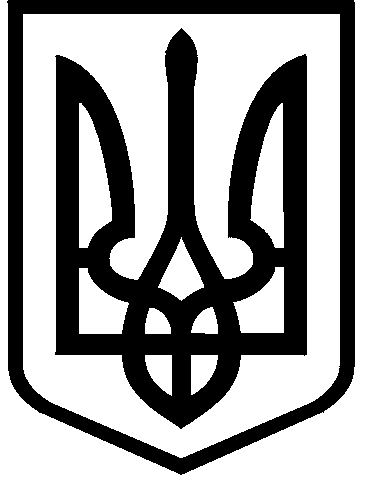 КИЇВСЬКА МІСЬКА РАДАVIІІ СКЛИКАННЯПОСТІЙНА КОМІСІЯ З ПИТАНЬ ВЛАСНОСТІ. Київ, вул. Хрещатик, 36, каб. 1015                       тел.:(044)202-72-24, тел./факс: (044) 202-73-12Протокол №57/133 позачергового засідання постійної комісії Київської міської ради з питань власностівід 18.12.2018Місце проведення: Київська міська рада, м. Київ, вул. Хрещатик, 36,                                         зал засідань 1017, початок о 9-45.Склад комісії: 11 депутатів Київської міської ради.Присутні: 8 депутатів Київської міської ради, членів постійної комісії:Відсутні:Присутні:  Голосування щодо  наповнення та затвердження  порядку денного1. СЛУХАЛИ: М.Конобаса.М.Конобас запропонував затвердити порядок денний позачергового засідання постійної комісії Київської міської ради з питань власності з  питань, а саме:1. Про повторний розгляд проекту рішення Київської міської ради за поданням заступника голови Київської міської державної адміністрації Д.Давтяна, Департаменту комунальної власності м. Києва виконавчого органу Київської міської ради (КМДА) "Про затвердження Міської цільової програми "Управління об'єктами комунальної власності територіальної громади міста Києва на 2019-2021 роки" (доручення від 11.12.2018 №08/231-4286/ПР) у зв’язку з правовим висновком Управління правового забезпечення діяльності Київської міської ради (від 12.12.2018 №08/230-2533). 2. Про  розгляд звернення Департаменту  комунальної власності м.Києва щодо   передачі в оренду без проведення конкурсу Прокуратурі міста Києва нежитлових приміщень загальною площею 676,9 кв.м  на вул.Антоновича, 107, літ.А  (вх. №08/20506 від 13.11.2018, вих. №062/05/15-9751 від 08.11.2018). 3. Про розгляд проекту рішення Київської міської ради "Про реорганізацію комунального позашкільного закладу "Київські державні курси іноземних мов "Інтерлінгва" шляхом приєднання його до комунального некомерційного підприємства виконавчого органу Київської міської ради (Київської міської державної адміністрації "ОСВІТНЯ АГЕНЦІЯ МІСТА КИЄВА" за поданням  заступника голови Київської міської державної адміністрації В.Мондриївського, заступника голови Київської міської державної адміністрації О.Резнікова, Департаменту освіти і науки виконавчого органу Київської міської ради (КМДА) (доручення від 30.11.2018 №08/231-4253/ПР). 4.  Про розгляд пропозицій, зауважень і поправок до проекту рішення Київради "Про деякі заходи щодо охорони та збереження майна комунальної власності територіальної громади міста Києва" (від 28.11.2018 №08/231-4220/ПР), прийнятого за основу, на пленарному засіданні Київської міської ради 06.12.2018, з метою підготовки даного проекту рішення до другого читання.   4.1. Пропозиції депутата Київської міської ради А.Осадчука  (вих.від 13.12.2018 №08/279/08/048-496, вх. від 13.12.2018 №08/23723).4.2. Пропозиції депутата Київської міської ради С.Гусовського (вих. від 11.12.2018 №08/279/08/028, вх. №08/23671 від 13.12.2018).4.3. Пропозиції депутата Київської міської ради Д.Стрижова (вих. від 13.12.2018 №08/279/08/062-541, вх. від 14.12.2018 №08/23803).4.4. Пропозиції депутатів Київської міської ради А.Страннікова, В.Непопа, В.Мондриївського (вих. від 13.12.2018 №08/279/08-1, вх. від 17.12.2018 №08/23860).2. СЛУХАЛИ: М.Конобаса.ВИРІШИЛИ: Затвердити в цілому порядок денний  (4 питання).ГОЛОСУВАЛИ: "за" – 7, "проти" – 0, "утримались" – 0, "не голосували" – 1 (М.Буділов).Рішення прийнятоПОРЯДОК ДЕННИЙ1. Про повторний розгляд проекту рішення Київської міської ради за поданням заступника голови Київської міської державної адміністрації Д.Давтяна, Департаменту комунальної власності м. Києва виконавчого органу Київської міської ради (КМДА) "Про затвердження Міської цільової програми "Управління об'єктами комунальної власності територіальної громади міста Києва на 2019-2021 роки" (доручення від 11.12.2018 №08/231-4286/ПР) у зв’язку з правовим висновком Управління правового забезпечення діяльності Київської міської ради (від 12.12.2018 №08/230-2533). 2. Про  розгляд звернення Департаменту  комунальної власності м.Києва щодо   передачі в оренду без проведення конкурсу Прокуратурі міста Києва нежитлових приміщень загальною площею 676,9 кв.м  на вул.Антоновича, 107, літ.А  (вх. №08/20506 від 13.11.2018, вих. №062/05/15-9751 від 08.11.2018). 3. Про розгляд проекту рішення Київської міської ради "Про реорганізацію комунального позашкільного закладу "Київські державні курси іноземних мов "Інтерлінгва" шляхом приєднання його до комунального некомерційного підприємства виконавчого органу Київської міської ради (Київської міської державної адміністрації "ОСВІТНЯ АГЕНЦІЯ МІСТА КИЄВА" за поданням  заступника голови Київської міської державної адміністрації В.Мондриївського, заступника голови Київської міської державної адміністрації О.Резнікова, Департаменту освіти і науки виконавчого органу Київської міської ради (КМДА) (доручення від 30.11.2018 №08/231-4253/ПР). 4.  Про розгляд пропозицій, зауважень і поправок до проекту рішення Київради "Про деякі заходи щодо охорони та збереження майна комунальної власності територіальної громади міста Києва" (від 28.11.2018 №08/231-4220/ПР), прийнятого за основу на пленарному засіданні Київської міської ради 06.12.2018 з метою підготовки даного проекту рішення до другого читання.   4.1. Пропозиції депутата Київської міської ради А.Осадчука  (вих.від 13.12.2018 №08/279/08/048-496, вх. від 13.12.2018 №08/23723).4.2. Пропозиції депутата Київської міської ради С.Гусовського (вих. від 11.12.2018 №08/279/08/028, вх. №08/23671 від 13.12.2018).4.3. Пропозиції депутата Київської міської ради Д.Стрижова (вих. від 13.12.2018 №08/279/08/062-541, вх. від 14.12.2018 №08/23803).4.4. Пропозиції депутатів Київської міської ради А.Страннікова, В.Непопа, В.Мондриївського (вих. від 13.12.2018 №08/279/08-1, вх. від 17.12.2018 №08/23860).Розгляд питань порядку денного 1. Про повторний розгляд проекту рішення Київської міської ради за поданням заступника голови Київської міської державної адміністрації Д.Давтяна, Департаменту комунальної власності м. Києва виконавчого органу Київської міської ради (КМДА) "Про затвердження Міської цільової програми "Управління об'єктами комунальної власності територіальної громади міста Києва на 2019-2021 роки" (доручення від 11.12.2018 №08/231-4286/ПР) у зв’язку з правовим висновком Управління правового забезпечення діяльності Київської міської ради (від 12.12.2018 №08/230-2533). СЛУХАЛИ: М.Конобаса.ВИСТУПИЛИ: Ю.Вахель, М.Конобас, В.Сторожук.Ю.Вахель   прокоментував статистичні показники щодо  виконання міських цільових програм «Управління об'єктами комунальної власності територіальної громади міста Києва» за період 2016-2018 роки.М.Конобас зазначив, що інформація, надана  депутатом Київради Ю.Вахелем, є слушною та запропонував висловити свої зауваження до суб’єкта подання  - Департаменту комунальної власності міста Києва,  безпосередньо на пленарному засіданні, оскільки у затвердженому порядку денному розглядаються виключно зауваження  Управління правового забезпечення.В.Сторожук запропонував направити інформацію, надану  депутатом Київради Ю.Вахелем, до  Департаменту комунальної власності міста Києва.  ВИРІШИЛИ: 1. Повторно підтримати проект рішення  Київради.	2. Відхилити  правовий висновок Управління правового забезпечення діяльності Київської міської ради.ГОЛОСУВАЛИ: "за" – 6, "проти" – 0, "утримались" – 1 (Ю.Вахель), "не голосували" – 1  (М.Буділов).Рішення прийнято2. Про  розгляд звернення Департаменту  комунальної власності м.Києва щодо   передачі в оренду без проведення конкурсу Прокуратурі міста Києва нежитлових приміщень загальною площею 676,9 кв.м  на вул.Антоновича, 107, літ.А  (вх. №08/20506 від 13.11.2018, вих. №062/05/15-9751 від 08.11.2018). СЛУХАЛИ: М.Конобаса.ВИСТУПИЛИ: Ю.Вахель задав головуючому запитання чи  використовувалось раніше  дане приміщення як дитячий навчальний заклад. М.Конобас зазначив, що відповідно до інформації, зазначеної у листі Департаменту, будівля на вул. Антоновича, 107, літ. А  обліковується як адміністративна.ВИРІШИЛИ: Погодити питання згідно з додатком до цього протоколу.ГОЛОСУВАЛИ: "за" – 7, "проти" – 0, "утримались" – 1 (Ю.Вахель), "не голосували" – 0.Рішення прийнято3. Про розгляд проекту рішення Київської міської ради "Про реорганізацію комунального позашкільного закладу "Київські державні курси іноземних мов "Інтерлінгва" шляхом приєднання його до комунального некомерційного підприємства виконавчого органу Київської міської ради (Київської міської державної адміністрації "ОСВІТНЯ АГЕНЦІЯ МІСТА КИЄВА" за поданням  заступника голови Київської міської державної адміністрації В.Мондриївського, заступника голови Київської міської державної адміністрації О.Резнікова, Департаменту освіти і науки виконавчого органу Київської міської ради (КМДА) (доручення від 30.11.2018 №08/231-4253/ПР). СЛУХАЛИ: М.Конобаса.ВИРІШИЛИ: Підтримати проект рішення  Київради.ГОЛОСУВАЛИ: "за" – 7, "проти" – 0, "утримались" – 0, "не голосували" – 1  (М.Буділов).Рішення прийнято4.  Про розгляд пропозицій, зауважень і поправок до проекту рішення Київради "Про деякі заходи щодо охорони та збереження майна комунальної власності територіальної громади міста Києва" (від 28.11.2018 №08/231-4220/ПР), прийнятого за основу, на пленарному засіданні Київської міської ради 06.12.2018, з метою підготовки даного проекту рішення до другого читання.   4.1. Пропозиції депутата Київської міської ради А.Осадчука  (вих.від 13.12.2018 №08/279/08/048-496, вх. від 13.12.2018 №08/23723).4.2. Пропозиції депутата Київської міської ради С.Гусовського (вих. від 11.12.2018 №08/279/08/028, вх. №08/23671 від 13.12.2018).4.3. Пропозиції депутата Київської міської ради Д.Стрижова (вих. від 13.12.2018 №08/279/08/062-541, вх. від 14.12.2018 №08/23803).4.4. Пропозиції депутатів Київської міської ради А.Страннікова, В.Непопа, В.Мондриївського (вих. від 13.12.2018 №08/279/08-1, вх. від 17.12.2018 №08/23860).1. СЛУХАЛИ: М.Конобаса щодо пропозиції   депутата Київради А.Осадчука до редакції  преамбули   проекту рішення.ВИСТУПИЛИ: Ю.Вахель, Д.Загуменний.За результатами обговорення:ВИРІШИЛИ: Підтримати пропозицію депутата Київради А.Осадчука та викласти преамбулу  проекту рішення  у такій редакції:«Відповідно до Закону України «Про місцеве самоврядування в Україні», з метою вжиття належних заходів щодо охорони та збереження майна комунальної власності територіально громади міста Києва в умовах посилення можливих загроз забезпечення нормальної життєдіяльності міста Києва, Київська міська рада.».  ГОЛОСУВАЛИ: "за" – 7, "проти" – 0, "утримались" – 0, "не голосували" – 1 (Г.Свириденко).Рішення прийнято2. СЛУХАЛИ: М.Конобаса щодо пропозицій   депутатів Київради А.Осадчука та Д.Стрижова про вилучення підпункту 1.1  з проекту рішення:«1.1. Об’єкти транспортної та інженерно-транспортної інфраструктури (за умови відсутності відповідних воєнізованих служб охорони).».ВИСТУПИЛИ: Д.Загуменний, Ю.Вахель, Я.Діденко, М.Конобас, С.Артеменко.За результатами обговорення:ГОЛОСУВАЛИ: Підтримати пропозицію депутатів Київради А.Осадчука  та Д.Стрижова про вилучення підпункту 1.1  з проекту рішення.РЕЗУЛЬТАТИ ГОЛОСУВАННЯ: "за" – 1 (Ю.Вахель), "проти" – 0, "утримались" – 6, "не голосували" – 1 (Г.Свириденко).РІШЕННЯ  НЕ ПРИЙНЯТО3. СЛУХАЛИ: М.Конобаса щодо пропозицій   депутатів Київради А.Осадчука  та Д.Стрижова про вилучення підпункту 1.5  з проекту рішення:«1.5. Об’єкти зеленого господарства (парки, сквери тощо).».ВИСТУПИЛИ: Д.Загуменний, Ю.Вахель, Я.Діденко, М.Конобас, С.Артеменко.За результатами обговорення:ГОЛОСУВАЛИ: Підтримати пропозицію депутатів Київради А.Осадчука та Д.Стрижова про вилучення підпункту 1.5  з проекту рішення.РЕЗУЛЬТАТИ ГОЛОСУВАННЯ: "за" – 2 (Ю.Вахель, Я.Діденко), "проти" – 0, "утримались" – 5, "не голосували" – 1 (Г.Свириденко).РІШЕННЯ  НЕ ПРИЙНЯТО4. СЛУХАЛИ: М.Конобаса щодо пропозицій   депутатів Київради А.Осадчука та Д.Стрижова про вилучення підпункту 1.6  з проекту рішення:«1.6. Інші об’єкти за пропозиціями структурних підрозділів виконавчого органу Київської міської ради (Київської міської державної адміністрації), або районних в місті Києві державних адміністрацій.».ВИСТУПИЛИ: Д.Загуменний, Ю.Вахель, Я.Діденко, М.Конобас, С.Артеменко.За результатами обговорення:ГОЛОСУВАЛИ: Підтримати пропозицію депутатів Київради А.Осадчука та Д.Стрижова про вилучення підпункту 1.6  з проекту рішення.РЕЗУЛЬТАТИ ГОЛОСУВАННЯ: "за" – 2 (Ю.Вахель, Я.Діденко), "проти" – 0, "утримались" – 5, "не голосували" – 1 (Г.Свириденко).РІШЕННЯ  НЕ ПРИЙНЯТО5. СЛУХАЛИ: М.Конобаса щодо пропозиції   депутата Київради С.Гусовського до редакції пункту 2 проекту рішення:«2. Виконавчому органу Київської міської ради (Київській міській державній адміністрації) не пізніше 90 днів з дня прийняття цього рішення затвердити адресний перелік об’єктів, які належать до комунальної власності територіальної громади міста Києва та потребують здійснення пріоритетних заходів з їх охорони та збереження, відповідно до категорій визначених в пункті 1 цього рішення.».ВИСТУПИЛИ: Д.Загуменний, Ю.Вахель.Д.Загуменний зазначив, що пропозиція депутатів Київради А.Страннікова, В.Непопа та В.Мондриївського   враховує пропозицію, надану  депутатом Київради С.Гусовським.За результатами обговорення:ГОЛОСУВАЛИ: Підтримати пропозицію депутата Київради С.Гусовського щодо редакції пункту 2 проекту рішення.РЕЗУЛЬТАТИ ГОЛОСУВАННЯ: "за" – 2 (М.Буділов, Ю.Вахель), "проти" – 0, "утримались" – 5, "не голосували" – 1 (Г.Свириденко).РІШЕННЯ  НЕ ПРИЙНЯТО6. СЛУХАЛИ: М.Конобаса щодо пропозиції   депутатів Київради А.Страннікова, В.Непопа та В.Мондриївського     до редакції  пунктів 2 та 3   проекту рішення.ВИСТУПИЛИ: Ю.Вахель, Д.Загуменний.Ю.Вахель запропонував підтримати   пропозицію щодо об’єднання редакцій пунктів 2 та 3  проекту рішення з доповненням до підпункту 2.3, а саме: «за умови погодження з постійною комісією Київської міської ради з питань власності».За результатами обговорення:ВИРІШИЛИ: Підтримати пропозицію депутатів Київради А.Страннікова, В.Непопа та В.Мондриївського,  об’єднавши    пункти 2 та 3    проекту рішення в один пункт та викласти пункт 2 проекту рішення   у такій редакції:«2. Виконавчому органу Київської міської ради (Київській міській державній адміністрації):       2.1. Визначити адресний перелік об’єктів, які належать до комунальної власності територіальної громади міста Києва та їх територій, визначеного пунктом 1 цього рішення.       2.2. Забезпечити силами комунального підприємства виконавчого органу Київської міської ради (Київській міській державній адміністрації) «Муніципальна охорона» охорону об’єктів та їх територій, відповідно до підпункту 2.1 пункту 2 цього рішення на договірних засадах.       2.3. Затвердити Статут комунального підприємства виконавчого органу Київської міської ради (Київській міській державній адміністрації) «Муніципальна охорона» за погодженням із постійною комісією Київської міської ради з питань власності.».ГОЛОСУВАЛИ: "за" – 7, "проти" – 0, "утримались" – 0, "не голосували" – 1 (Г.Свириденко).Рішення прийнято7. СЛУХАЛИ: М.Конобаса щодо пропозиції   депутата Київради С.Гусовського до редакції пункту 3 проекту рішення:«3. Комунальному підприємству виконавчого органу Київської міської ради (Київській міській державній адміністрації) "Муніципальна охорона" здійснювати охорону об’єктів, визначених виконавчим органом Київської міської ради (Київською міською державною адміністрацією) відповідно до пункту 2 цього рішення на підставі договорів, укладених з дотриманням вимог встановлених Законом України "Про публічні закупівлі.».ВИСТУПИЛИ: Д.Загуменний.Д.Загуменний зазначив, що ця пропозиція врахована у пункті 2.За результатами обговорення:ГОЛОСУВАЛИ: Підтримати пропозицію депутата Київради С.Гусовського щодо редакції пункту 3 проекту рішення.РЕЗУЛЬТАТИ ГОЛОСУВАННЯ: "за" – 2 (М.Буділов, Ю.Вахель), "проти" – 0, "утримались" – 5, "не голосували" – 1 (Г.Свириденко).РІШЕННЯ  НЕ ПРИЙНЯТО8. СЛУХАЛИ: М.Конобаса щодо пропозиції   депутата Київради А.Осадчука до редакції пункту 3 проекту рішення:«3. Комунальному підприємству виконавчого органу Київської міської ради (Київській міській державній адміністрації) «Муніципальна охорона» здійснювати охорону об’єктів, визначених виконавчим органом Київської міської ради (Київською міською державною адміністрацією) відповідно до пункту 2 цього рішення, згідно з порядком здійснення процедури закупівель послуг, визначеної чинним законодавством.».За результатами обговорення:ГОЛОСУВАЛИ: Підтримати пропозицію депутата Київради А.Осадчука щодо редакції пункту 3 проекту рішення.РЕЗУЛЬТАТИ ГОЛОСУВАННЯ: "за" – 2 (М.Буділов, Ю.Вахель), "проти" – 0, "утримались" – 5, "не голосували" – 1 (Г.Свириденко).РІШЕННЯ  НЕ ПРИЙНЯТО9. СЛУХАЛИ: М.Конобаса щодо пропозиції   депутата Київради Д.Стрижова до редакції пункту 3 проекту рішення:«3. Забезпечити охорону об’єктів, визначених виконавчим органом Київської міської ради (Київською міською державною адміністрацією) відповідно до пункту 2 цього рішення, суб’єктами охоронної діяльності з дотриманням порядку проведення процедур публічних закупівель, визначених чинним законодавством України.».За результатами обговорення:ВИСТУПИЛИ: Д.Загуменний.Д.Загуменний зазначив, що ця пропозиція врахована у пункті 4 проекту рішення.ГОЛОСУВАЛИ: Підтримати пропозицію депутата Київради Д.Стрижова щодо редакції пункту 3 проекту рішення.РЕЗУЛЬТАТИ ГОЛОСУВАННЯ: "за" – 2 (М.Буділов, Ю.Вахель), "проти" – 0, "утримались" – 5, "не голосували" – 1 (Г.Свириденко).РІШЕННЯ  НЕ ПРИЙНЯТО10. СЛУХАЛИ: М.Конобаса щодо пропозиції   депутатів Київради А.Страннікова, В.Непопа та В.Мондриївського    про виключення  пункту  3 (у зв’язку з об’єднанням пунктів 2 та 3).ВИРІШИЛИ: Підтримати пропозицію депутатів Київради А.Страннікова, В.Непопа та В.Мондриївського про виключення  пункту  3 (у зв’язку з об’єднанням пунктів 2 та 3).ГОЛОСУВАЛИ: "за" – 6, "проти" – 0, "утримались" – 0, "не голосували" – 2 (Г.Свириденко, М.Буділов).Рішення прийнято11. СЛУХАЛИ: М.Конобаса щодо пропозиції   депутата Київради Д.Стрижова  стосовно доповнення проекту рішення  новим пунктом (4):«4. Охорона об’єктів, визначених виконавчим органом Київської міської ради (Київською міською державною адміністрацією) відповідно до пункту 2 цього рішення, здійснюється суб’єктами охоронної діяльності, які відповідають наступним критеріям:	- наявність обладнання та матеріально-технічної бази, в обсязі необхідному для надання послуг (формений одяг, спецзасоби, радіозв’язок, тощо);	- власний транспорт реагування;	- власний пункт цілодобового централізованого спостереження;	- наявність сертифікату якості у відповідності до ДСТУ ISO 9001:2015 «Системи управління якістю. Вимоги» на надання послуг з забезпечення безпеки;	- присвоєння (підвищення) кваліфікації охоронник (охоронець) на працівників;	- проходження охоронниками обов’язкового попереднього (періодичного) психіатричного огляду та профілактичного наркологічного огляду;	- залучення охоронників, які не мають непогашеної чи не знятої в установленому законом порядку судимості за скоєння умисних злочинів;	- відсутність в охоронників обмежень за станом здоров’я для виконання функціональних обов’язків;	- досвіду з охорони.    	Перевірка визначених критеріїв здійснюється замовником охорони об’єктів комунальної власності на стадії проведення процедур публічних закупівель, визначених чинним законодавством України.».ВИСТУПИЛИ: Д.Загуменний, Ю.Вахель.За результатами обговорення:ГОЛОСУВАЛИ: Підтримати пропозицію депутата Київради Д.Стрижова щодо доповнення проекту рішення   новим пунктом  (4) до проекту рішення.РЕЗУЛЬТАТИ ГОЛОСУВАННЯ: "за" – 1 (Ю.Вахель), "проти" – 0, "утримались" – 5, "не голосували" – 2 (М.Буділов, Г.Свириденко).РІШЕННЯ  НЕ ПРИЙНЯТО12. СЛУХАЛИ: М.Конобаса щодо пропозиції   депутатів Київради А.Осадчука та  Д.Стрижова до редакції  пункту 4  проекту рішення:«5. Встановити, що обґрунтовані видатки на заходи, визначені цим рішенням, здійснюються з бюджету міста Києва.».ВИСТУПИЛИ: Д.Загуменний, Ю.Вахель.За результатами обговорення:ГОЛОСУВАЛИ: Підтримати пропозицію депутатів Київради А.Осадчука та  Д.Стрижова щодо редакції  пункту 4  проекту рішення.РЕЗУЛЬТАТИ ГОЛОСУВАННЯ: "за" – 1 (Ю.Вахель), "проти" – 0, "утримались" – 5, "не голосували" – 2 (М.Буділов, Г.Свириденко).РІШЕННЯ  НЕ ПРИЙНЯТО13. СЛУХАЛИ: М.Конобаса щодо пропозиції   депутатів Київради А.Страннікова, В.Непопа та В.Мондриївського   до   4 проекту рішення.ВИРІШИЛИ: Підтримати пропозицію депутатів Київради А.Страннікова, В.Непопа та В.Мондриївського та викласти пункт 4 (3 - нова редакція) у такій редакції:«3. Встановити, що видатки на заходи, визначені цим рішенням, здійснюються з бюджету міста Києва із урахуванням вимог Закону України «Про державну допомогу суб’єктам господарювання.».ГОЛОСУВАЛИ: "за" – 6, "проти" – 0, "утримались" – 0, "не голосували" – 2 (Г.Свириденко, М.Буділов).Рішення прийнято14. СЛУХАЛИ: М.Конобаса щодо пропозиції   депутатів Київради А.Страннікова, В.Непопа та В.Мондриївського  про доповнення проекту рішення новим пунктом 4.ВИРІШИЛИ: Підтримати пропозицію депутатів Київради А.Страннікова, В.Непопа та В.Мондриївського щодо  доповнення проекту рішення новим пунктом 4 у такій редакції:«4. Визнати таким, що втратив чинність пункт 3 рішення Київської міської ради від 21.09.2017 №43/4050 «Про утворення комунального підприємства виконавчого органу Київської міської ради (Київської міської державної адміністрації) «Муніципальна охорона.».ГОЛОСУВАЛИ: "за" – 6, "проти" – 0, "утримались" – 0, "не голосували" – 2 (Г.Свириденко, М.Буділов).Рішення прийнято15. СЛУХАЛИ: М.Конобаса щодо пропозиції   депутата Київради Д.Стрижова про доповнення проекту рішення новим пунктом 5.ВИРІШИЛИ: Підтримати пропозицію депутата Київради Д.Стрижова про доповнення проекту рішення новим пунктом 5 у такій редакції з редакційними правками:«5. Доручити апарату виконавчого органу Київської міської ради (Київської міської державної адміністрації) розробити відповідне технічне завдання та проект договору, типову документацію з технічними вимогами для замовників охорони об’єктів комунальної власності для проведення процедур публічних закупівель, визначених чинним законодавством України.».ГОЛОСУВАЛИ: "за" – 6, "проти" – 0, "утримались" – 0, "не голосували" – 2 (Г.Свириденко, М.Буділов).Рішення прийнято16. СЛУХАЛИ: М.Конобаса щодо  редакційної правки    депутата Київради Д.Стрижова.ВИРІШИЛИ: Підтримати пропозицію депутата Київради Д.Стрижова щодо редакційної правки (порядкова нумерація пункту):«6. Контроль за виконанням цього рішення покласти на постійну комісію Київської міської ради з питань власності.».ГОЛОСУВАЛИ: "за" – 6, "проти" – 0, "утримались" – 0, "не голосували" – 2 (Г.Свириденко, М.Буділов).Рішення прийнято		Перший заступник голови комісії 			Максим КОНОБАС		Секретар							Сергій АРТЕМЕНКО	Конобас М.П.перший заступник голови постійної комісії;Свириденко Г.В.перший заступник голови постійної комісії;Діденко Я.О.заступник голови постійної комісії;Артеменко С.В.секретар постійної комісії;члени постійної комісії:члени постійної комісії:Сторожук В.П.Іщенко М.В.Вахель Ю.В.Буділов М.М.Антонєнко Л.В.голова постійної комісіїАндрєєв А.С.Калініченко Д.Ю.Д.Загуменнийкерівник апарату виконавчого органу Київської міської ради (Київської міської державної адміністрації)